TJK SPECIAL termékcsalád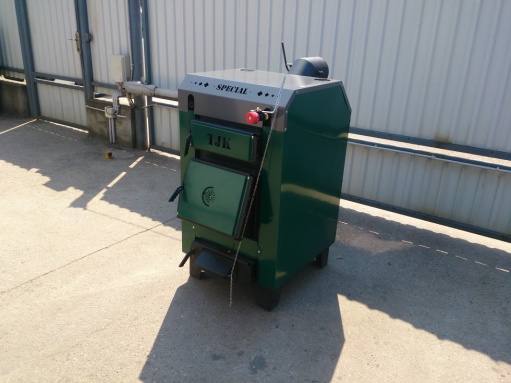 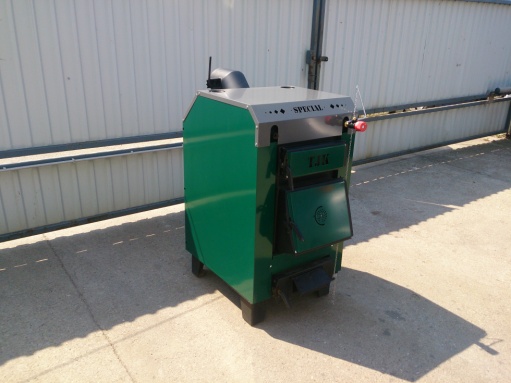 TJK Special 36 kW(További méretek tervezés alatt)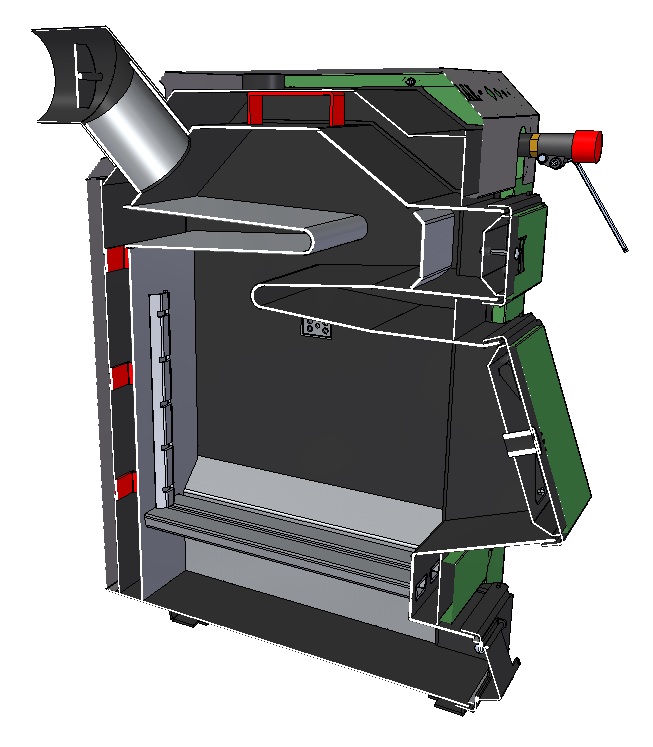 Kazánjaink, 5mm vastag belsővel és 3mm vastag külsővel, kazánlemezből készülnekNagyméretű döntött tüzelőajtó és nagyméretű tisztítóajtókkal a könnyebb kezelhetőségértA tető megtörve, a jobb szellőzés és kevesebb kátrányosodás érdekébenVarratmentes víztálcák, a hosszabb élettartam és könnyebb takaríthatóság végett.Vizes rostélyos kivitel: 5mm-es kazánlemezből, trapéz alakú rostélyokkal, így az nem tud eltömődniVíztér kiszélesítve a rostély vonalában, a fűtőanyag hatékonyabb kihasználása érdekébenElőmelegített szekunderlevegő bejuttatással felszerelt, ami másodlagos égést eredményez, ezáltal javít a hatásfokon és csökkenti a károsanyag-kibocsátástNyitott és zárt rendszerbe is beépíthetőekFüstcsöve variálható felső illetve hátsó kivitellé is, a gyárilag hozzáadott 45°-os könyökkel, mivel a füstcsőkivezetés is 45°-ban áll a kazánon.Csonkolása variálható, mivel 4 db 2”-os belső menetes csonk helyezkedik el a kazánon. A kazánt csak keresztben levő csonkolással szabad bekötni, ellenkező esetben a kazán egyik oldala nem lesz kihasználva!Kéménytervezés BAUSOFT program segítségével is lehetséges termékeinkhez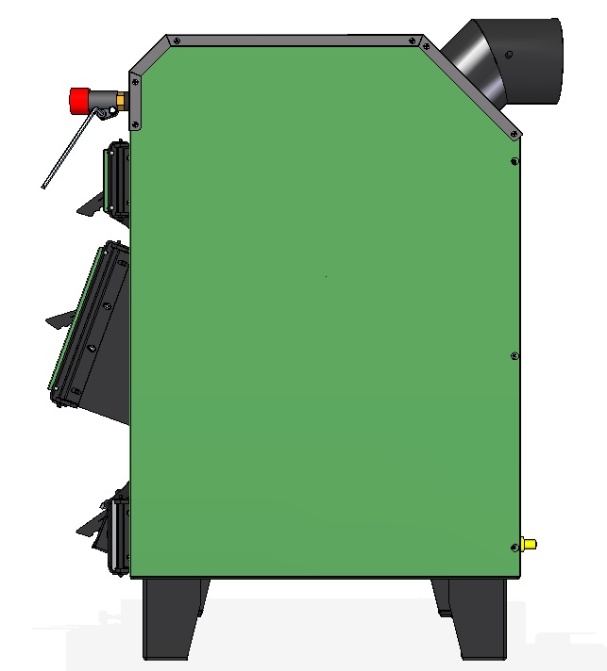 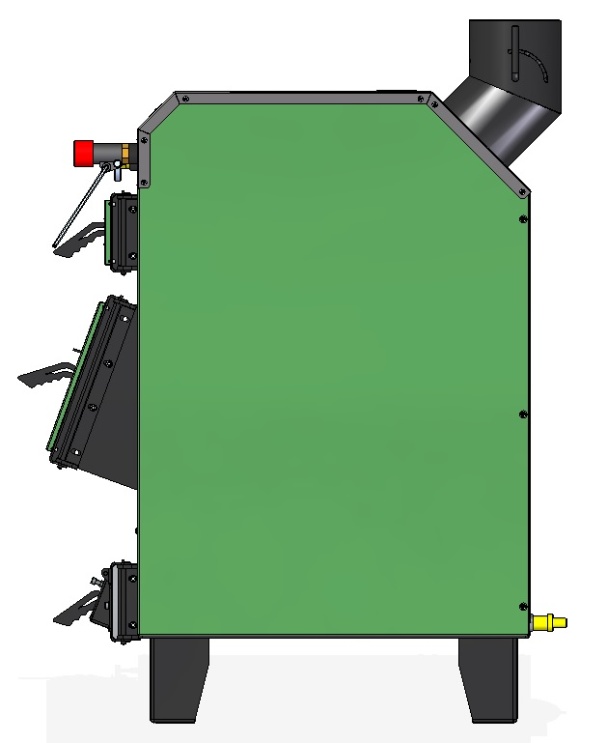 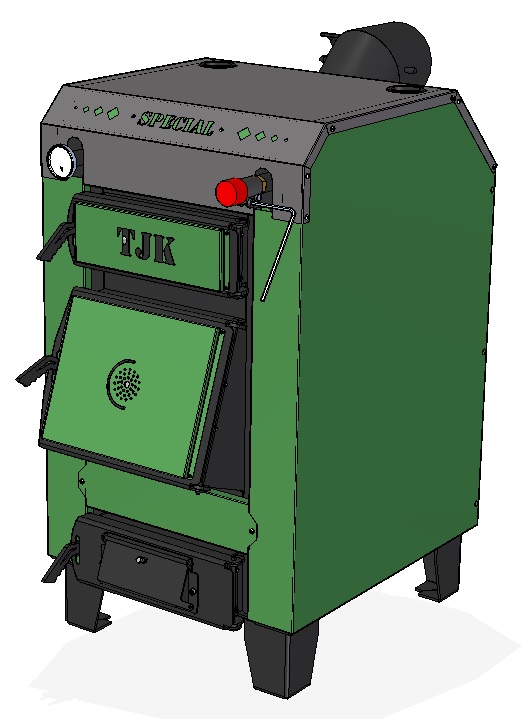 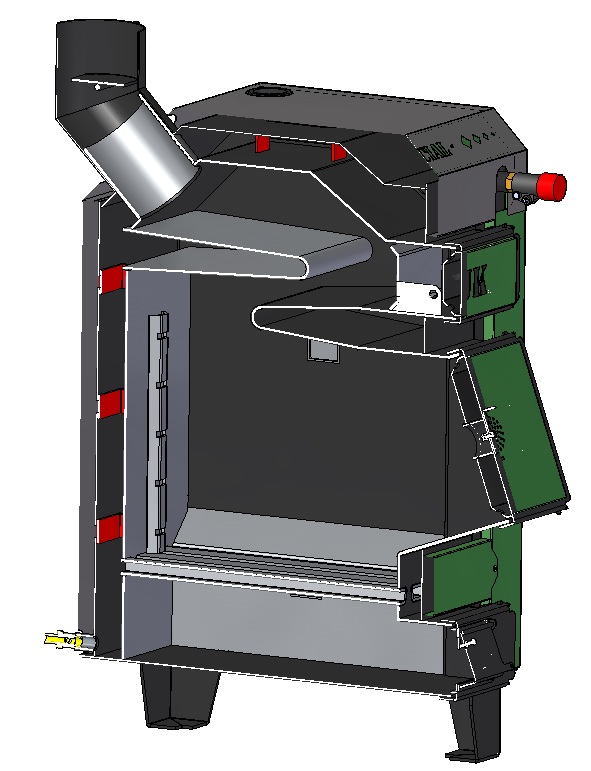 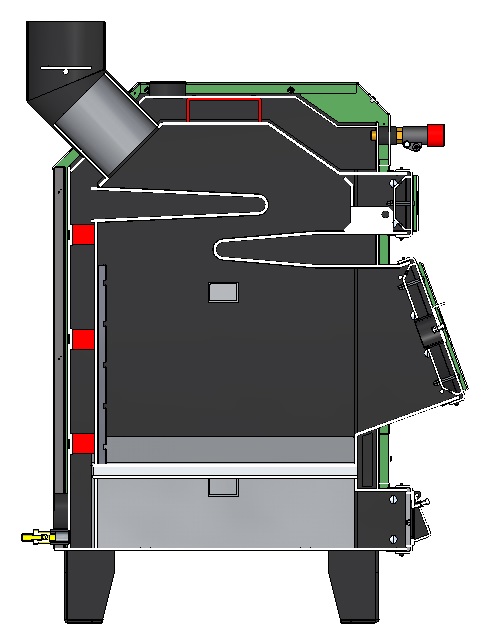 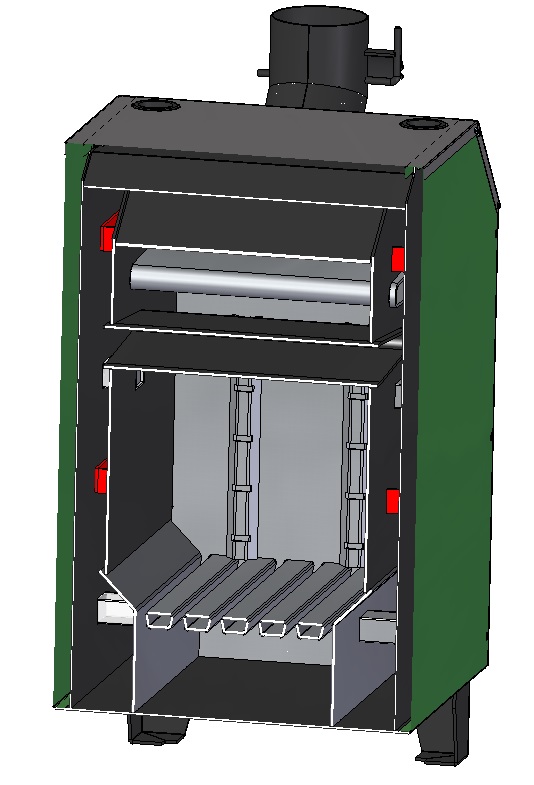 